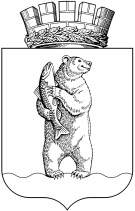 Администрациягородского округа АнадырьПОСТАНОВЛЕНИЕОт 11.02.2019	                                                                                                  № 91В целях уточнения положений системы оплаты труда работников муниципальных учреждений культуры в городском округе Анадырь,	ПОСТАНОВЛЯЮ:	1. Внести в Постановление Администрации городского округа Анадырь от 5 декабря 2013 года № 713 «О системе оплаты труда работников муниципальных учреждений культуры в городском округе Анадырь» (далее – Постановление) следующие изменения:1.1. в пунктах №№ 1, 3 и 4 Постановления слова «22 252,00 (двадцать две тысячи двести пятьдесят два) рублей» заменить словами «23 231,00 (двадцать три тысячи двести тридцать один) рубль»;1.2. в подпункте 2) пункта 2 Приложения 1 к Постановлению слова «22 252,00 (двадцать две тысячи двести пятьдесят два) рублей» заменить словами «23 231,00 (двадцать три тысячи двести тридцать один) рубль»;1.3. в подпункте 3) пункта 2 Приложения 2 к Постановлению слова «22 252,00 (двадцать две тысячи двести пятьдесят два) рублей» заменить словами «23 231,00 (двадцать три тысячи двести тридцать один) рубль».2. Настоящее постановление вступает в силу с момента подписания и распространяет своё действие на правоотношения, возникшие с 1 января 2019 года.3. Настоящее постановление разместить на официальном информационно-правовом ресурсе городского округа Анадырь - www.novomariinsk.ru.4. Контроль за исполнением настоящего постановления возложить на заместителя Главы Администрации городского округа Анадырь - начальника Управления финансов, экономики и имущественных отношений Администрации городского округа Анадырь Тюнягину Ю.И. и на заместителя Главы Администрации городского округа Анадырь - начальника Управления по социальной политике Администрации городского округа Анадырь Белашову Е.С.И.о. Главы Администрации                                                                 Н.А. ГончаровО внесении изменений в Постановление Администрации городского округа Анадырь от 5 декабря 2013 года № 713